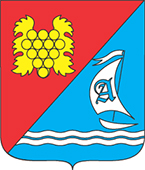 Совет Андреевского муниципального округаРЕШЕНИЕII сессии Совета Андреевского муниципального округа III созываО бюджете внутригородского муниципального образования города Севастополя – Андреевский муниципальный округ на 2022 год и плановый период 2023 и 2024 годов Руководствуясь Бюджетным кодексом Российской Федерации, Федеральным Законом от 06.10.2003 № 131-ФЗ «Об общих принципах организации местного самоуправления в Российской Федерации», Законом города Севастополя от 30.12.2014 № 102-ЗС «О местном самоуправлении в городе Севастополе», Уставом внутригородского муниципального образования, принятым решением Совета Андреевского муниципального округа от 19.03.2015 № 03/14, Положением о бюджетном процессе во внутригородском муниципальном образовании города Севастополя – Андреевский муниципальный округ, утвержденным решением Совета Андреевского муниципального округа от 29.05.2020 № 41/214, Совет Андреевского муниципального округаРЕШИЛ:Утвердить основные характеристики бюджета внутригородского муниципального образования города Севастополя Андреевский муниципальный округ на 2022 год и плановый период 2023 и 2024 годов:прогнозируемый общий объем доходов бюджета внутригородского муниципального образования города Севастополя Андреевский муниципальный округ на 2022 год в сумме 18 689.5 тыс. рублей, в том числе: налоговые и неналоговые доходы 473,0 тыс. рублей; безвозмездные поступления, зачисляемые в бюджет внутригородского муниципального образования - 18 216.5 тыс. рублей, из них дотация на выравнивание бюджетной обеспеченности – 9 139,8 тыс. рублей, субвенция на выполнение передаваемых государственных полномочий города Севастополя – 9 076,7 тыс. рублей;на 2023 год в сумме 16 166,6 тыс. рублей, в том числе: налоговые и неналоговые доходы – 497,0 тыс. рублей; безвозмездные поступления, зачисляемые в бюджет внутригородского муниципального образования 15 669,6 тыс. рублей, из них дотация на выравнивание бюджетной обеспеченности – 9 596,6 тыс. рублей, субвенция на выполнение передаваемых государственных полномочий города Севастополя – 8 073,0 тыс. рублей;на 2024 год в сумме 16 813,6 тыс. рублей, в том числе: налоговые и неналоговые доходы –524,0 тыс. рублей; безвозмездные поступления, зачисляемые в бюджет внутригородского муниципального образования 16 289,6 тыс. рублей, из них дотация на выравнивание бюджетной обеспеченности- 7 897,7 тыс. рублей, субвенция на выполнение передаваемых полномочий города Севастополя – 8 391,9 тыс. руб.;общий объем расходов бюджета внутригородского муниципального образования города Севастополя Андреевский муниципальный округ на 2022 год в сумме 18 689,5 тыс. рублей;на 2022 год в сумме 16 166,6 тыс. рублей;на 2023 год в сумме 16 813,6 тыс. рублей.верхний предел муниципального внутреннего долга бюджета внутригородского муниципального образования города Севастополя Андреевский муниципальный округ на 1 января 2023 года в сумме 0,0 тыс. рублей; на 1 января 2024 года в сумме 0,0 тыс. рублей; на 1 января 2025 года в сумме 0,0 тыс. рублей.дефицит бюджета внутригородского муниципального образования города Севастополя Андреевский муниципальный округ на 2022 год в сумме 0,0 тыс. рублей; на 2023 год в сумме 0,0 тыс. рублей; на 2024 год в сумме 0,0 тыс. рублей.Утвердить доходы бюджета внутригородского муниципального образования города Севастополя Андреевский муниципальный округ на 2022 год и плановый период 2023 и 2024 годов согласно приложению 1 к настоящему решению. Утвердить перечень главных администраторов доходов бюджета внутригородского муниципального образования города Севастополя Андреевский муниципальный округ на 2022 год и плановый период 2023 и 2024 годов и закрепляемые за ними виды (подвиды) доходов бюджета внутригородского муниципального образования города Севастополя Андреевский муниципальный округ согласно приложению 2 к настоящему решению.Утвердить распределение бюджетных ассигнований по разделам, подразделам, целевым статьям, группам видов расходов классификации расходов бюджета внутригородского муниципального образования города Севастополя Андреевский муниципальный округ на 2022 год и плановый период 2023 и 2024 годов согласно приложению 3 к настоящему решению.Утвердить ведомственную структуру расходов бюджета внутригородского муниципального образования города Севастополя Андреевский муниципальный округ на 2022 год и плановый период 2023 и 2024 годов согласно приложению 4 к настоящему решению.Утвердить распределение бюджетных ассигнований по программным и непрограммным направлениям деятельности во внутригородском муниципальном образовании города Севастополя Андреевский муниципальный округ на 2022 год и плановый период 2023 и 2024 годов согласно приложению 5 к настоящему решению.Утвердить общий объем бюджетных ассигнований, направляемых на исполнение публичных нормативных обязательств:на 2022 год в сумме 0,0 тыс. рублей;на 2023 год в сумме 0,0 тыс. рублей;на 2024 год в сумме 0,0 тыс. рублей.Утвердить общий объем условно утверждаемых расходов:на 2023 год в сумме 210,4 тыс. рублей;на 2024 год в сумме 429,5 тыс. рублей.Установить размер резервного фонда местной администрации внутригородского муниципального округа города Севастополя Андреевский муниципальный округ: на 2022 год в сумме 10,0 тыс. рублей;на 2023 год в сумме 5,0 тыс. рублей;на 2024 год в сумме 5,0 тыс. рублей.Утвердить в бюджете внутригородского муниципального образования города Севастополя Андреевский муниципальный округ объем расходов, направляемых на реализацию муниципальных программ: на 2022 год в сумме 10 521,6 тыс. рублей;на 2023 год в сумме 8 381,5 тыс. рублей;на 2024 год в сумме 8 532,4 тыс. рублей.Утвердить перечень главных администраторов источников финансирования дефицита бюджета внутригородского муниципального образования города Севастополя Андреевский муниципальный округ на 2022 год и плановый период 2023 и 2024 годов согласно приложению 6 к настоящему решению.Утвердить источники финансирования дефицита бюджета внутригородского муниципального образования города Севастополя Андреевский муниципальный округ на 2022 год и плановый период 2023 и 2024 годов согласно приложению 7 к настоящему решению.Установить, что доходы бюджета внутригородского муниципального образования города Севастополя Андреевский муниципальный округ в 2022 году и в плановом периоде 2023 и 2024 годов формируются за счет налоговых, неналоговых доходов и безвозмездных поступлений, зачисляемых в бюджет внутригородского муниципального образования, в части:налоговых доходов (по установленным Законом о бюджете города Севастополя нормативам) от:налога, взимаемого в связи с применением патентной системы налогообложения- по нормативу 100,0 процента;налога на доходы физических лиц- по нормативу 0,2 процента.неналоговых доходов по нормативу 100,0 процентов (в части доходов, установленных Законом о бюджете города Севастополя для внутригородских муниципальных образований города Севастополя).Установить, что финансирование переданных местной администрации Андреевского муниципального округа отдельных полномочий государственной власти Российской Федерации осуществляется в пределах средств, выделенных внутригородскому муниципальному образованию города Севастополя Андреевский муниципальный округ в виде субвенций на реализацию переданных полномочий.Местная администрация внутригородского муниципального образования города Севастополя Андреевский муниципальный округ является главным распорядителем средств (в том числе средств резервного фонда) бюджета внутригородского муниципального образования города Севастополя Андреевский муниципальный округ в пределах бюджетных ассигнований, определенных на 2022 год и плановый период 2023 и 2024 годов.Установить, что органом, уполномоченным на получение данных по лицевым счетам главных администраторов доходов бюджета внутригородского муниципального образования города Севастополя Андреевский муниципальный округ, предоставляемых Управлением Федерального казначейства по городу Севастополю, является финансово-экономический отдел местной администрации внутригородского муниципального образования города Севастополя Андреевский муниципальный округ.Установить, что в 2022 году остатки средств бюджета внутригородского муниципального образования города Севастополя Андреевский муниципальный округ по состоянию на 1 января 2022 года, за исключением остатков неиспользованных средств межбюджетных трансфертов, полученных из бюджета города Севастополя в форме субсидий, субвенций и иных межбюджетных трансфертов, имеющих целевое назначение, могут в полном объеме направляться на покрытие временных кассовых разрывов.Настоящее решение вступает в силу со дня его официального опубликования.Контроль исполнения настоящего решения возложить на Главу ВМО Андреевский МО, исполняющего полномочия председателя Совета, Главу местной администрации Сысуева П. Н.Глава ВМО Андреевский МО, исполняющийполномочия председателя Совета,Глава местной администрации	П.Н. СысуевПриложение № 1
к решению Совета Андреевского
муниципального округа г. Севастополя 
от №«О бюджете внутригородского муниципального образования города Севастополя Андреевский муниципальный округ на 2021 год и плановый период 2022 и 2023 годов»ДОХОДЫ БЮДЖЕТАвнутригородского муниципального образования города Севастополя Андреевский муниципальный округ 
на 2022 год и плановый период 2023 и 2024 годов(тыс. руб.)Глава ВМО Андреевский МО, исполняющийполномочия председателя Совета,Глава местной администрации	П.Н. СысуевПриложение № 2
к решению Совета Андреевского
муниципального округа г. Севастополя
№ _______ от ________ года
«О бюджете внутригородского муниципального образования города Севастополя Андреевский муниципальный округ на 2021 год и плановый период 2022 и 2023 годов»ПЕРЕЧЕНЬглавных администраторов доходов бюджета внутригородского муниципального образования города Севастополя Андреевский муниципальный округ на 2022 год и плановый период 2023 и 2024 годов и закрепляемые за ними виды (подвиды) доходов бюджета внутригородского муниципального образования города Севастополя Андреевский муниципальный округГлава ВМО Андреевский МО, исполняющийполномочия председателя Совета,Глава местной администрации	П.Н. СысуевПриложение 3 
к решению Совета Андреевского 
муниципального округа города Севастополя от _________ 2020 №--------«О бюджете внутригородского муниципального образования города Севастополя Андреевский муниципальный округ на 2021 год и плановый период 2022 и 2023 годов»РАСПРЕДЕЛЕНИЕбюджетных ассигнований по разделам, подразделам, целевым статьям, группам видов расходов классификации расходов бюджета внутригородского муниципального образования города Севастополя
Андреевский муниципальный округна 2022 год и плановый период 2023 и 2024 годов(тыс. руб.)Глава ВМО Андреевский МО, исполняющийполномочия председателя Совета,Глава местной администрации	П.Н. СысуевПриложение 4 
к решению Совета Андреевского 
муниципального округа города Севастополя 
от ________________.2020 № «О бюджете внутригородского муниципального образования города Севастополя Андреевский муниципальный округ на 2021 год и плановый период 2022 и 2023 годов»ВЕДОМСТВЕННАЯ СТРУКТУРАрасходов бюджета внутригородского муниципального образования города Севастополя Андреевский муниципальный округна 2022 год и плановый период 2023 и 2024 годов(тыс. руб.)Глава ВМО Андреевский МО, исполняющийполномочия председателя Совета,Глава местной администрации	П.Н. СысуевПриложение 5 
к решению Совета Андреевского 
муниципального округа города Севастополя 
от __________________.2020 № «О бюджете внутригородского муниципального образования города Севастополя Андреевский муниципальный округ на 2021 год и плановый период 2022 и 2023 годов»Распределение бюджетных ассигнований по программным и непрограммным направлениям деятельности во внутригородском муниципальном образовании города СевастополяАндреевский муниципальный округна 2022 год и плановый период 2023 и 2024 годов(тыс. руб.)Глава ВМО Андреевский МО, исполняющийполномочия председателя Совета,Глава местной администрации	П.Н. СысуевПриложение № 6 
к решению Совета Андреевского 
муниципального округа города Севастополя 
от __________________.2020 № «О бюджете внутригородского муниципального образования города Севастополя Андреевский муниципальный округ на 2021 год и плановый период 2022 и 2023 годов»
Перечень главных администраторов источников финансирования дефицита бюджета внутригородского муниципального образования города Севастополя Андреевский муниципальный округна 2022 год и плановый период 2023 и 2024 годовГлава ВМО Андреевский МО, исполняющийполномочия председателя Совета,Глава местной администрации	П.Н. СысуевПриложение № 7к решению Совета Андреевского 
муниципального округа г. Севастополя 
от ____________2020 № «О бюджете внутригородского муниципального образования города Севастополя Андреевский муниципальный округ на 2021 год и плановый период 2022 и 2023 годов»
ИСТОЧНИКИ финансирования дефицита бюджета внутригородского муниципального образования города Севастополя Андреевский муниципальный округна 2022 год и плановый период 2023 и 2024 годов(тыс. руб.)Глава ВМО Андреевский МО, исполняющийполномочия председателя Совета,Глава местной администрации	П.Н. Сысуев__ декабря 2021 г.ПРОЕКТс. АндреевкаКод бюджетной классификацииНаименование кода доходовСумма на2022 годСумма на2023 годСумма на2024 год000 1 00 00000 00 0000 000НАЛОГОВЫЕ И НЕНАЛОГОВЫЕ ДОХОДЫ473,0497,0524,0182 1 01 00000 00 0000 000НАЛОГИ НА ПРИБЫЛЬ, ДОХОДЫ98,0104,0112,0182 1 01 02000 01 0000 110Налог на доходы физических лиц98,0104,0112,0182 1 05 00000 00 0000 000НАЛОГИ НА СОВОКУПНЫЙ ДОХОД375,0393,0412,0182 1 05 04030 02 0000 110Налог, взимаемый в связи с применением патентной системы налогообложения, зачисляемой в бюджеты городов федерального значения375,0393,0412,0990 2 00 00000 00 0000 000БЕЗВОЗМЕЗДНЫЕ ПОСТУПЛЕНИЯ18 216,515 669,616289,6990 2 02 00000 00 0000 000БЕЗВОЗМЕЗДНЫЕ ПОСТУПЛЕНИЯ ОТ ДРУГИХ БЮДЖЕТОВ БЮДЖЕТНОЙ СИСТЕМЫ РОССИЙСКОЙ ФЕДЕРАЦИИ18 216,515 669,616289,6990 2 02 10000 00 0000 150Дотации бюджетам бюджетной системы Российской Федерации9 139,87 596,67 897,7990 2 02 15001 00 0000 150Дотации на выравнивание бюджетной обеспеченности9 139,87 596,67 897,7990 2 02 15001 03 0000 150Дотации бюджетам внутригородских муниципальных образований городов федерального значения на выравнивание бюджетной обеспеченности из бюджета субъекта Российской Федерации9 139,87 596,67 897,7990 2 02 30000 00 0000 150Субвенции бюджетам бюджетной системы Российской Федерации9 076,78 073,08 391,9990 2 02 30024 00 0000 150Субвенции местным бюджетам на выполнение передаваемых полномочий субъектов Российской Федерации9 076,78 073,08 391,9990 2 02 30024 03 0000 150Субвенции бюджетам внутригородских муниципальных образований городов федерального значения на выполнение передаваемых полномочий субъектов Российской Федерации9 076,78 073,08 391,9ИТОГО ДОХОДОВ18 689,516 166,616 813,6Код бюджетной классификации Российской ФедерацииКод бюджетной классификации Российской ФедерацииНаименованиеглавного админист-ратора доходовдоходовбюджетаНаименованиеГлавные администраторы доходов бюджета внутригородского муниципального образования города Севастополя Андреевский муниципальный округ – органы местного самоуправленияГлавные администраторы доходов бюджета внутригородского муниципального образования города Севастополя Андреевский муниципальный округ – органы местного самоуправленияГлавные администраторы доходов бюджета внутригородского муниципального образования города Севастополя Андреевский муниципальный округ – органы местного самоуправления990Местная администрация внутригородского муниципального образования Андреевский муниципальный округМестная администрация внутригородского муниципального образования Андреевский муниципальный округ9901 11 05033 03 0000 120Доходы от сдачи в аренду имущества, находящегося в оперативном управлении органов управления внутригородских муниципальных образований городов федерального значения и созданных ими учреждений (за исключением имущества муниципальных бюджетных и автономных учреждений)9901 11 09043 03 0000 120Прочие поступления от использования имущества, находящегося в собственности внутригородских муниципальных образований городов федерального значения (за исключением имущества муниципальных бюджетных и автономных учреждений, а также имущества муниципальных унитарных предприятий, в том числе казенных)9901 13 01993 03 0000 130Прочие доходы от оказания платных услуг (работ) получателями средств бюджетов внутригородских муниципальных образований городов федерального значения9901 13 02063 03 0000 130Доходы, поступающие в порядке возмещения расходов, понесенных в связи с эксплуатацией имущества внутригородских муниципальных образований городов федерального значения9901 13 02993 03 0000 130Прочие доходы от компенсации затрат бюджетов внутригородских муниципальных образований городов федерального значения9901 16 02010 02 0000 140Административные штрафы, установленные законами субъектов Российской Федерации об административных правонарушениях, за нарушение законов и иных нормативных правовых актов субъектов Российской Федерации9901 16 07010 03 0000 140Штрафы, неустойки, пени, уплаченные в случае просрочки исполнения поставщиком (подрядчиком, исполнителем) обязательств, предусмотренных муниципальным контрактом, заключенным муниципальным органом, казенным учреждением внутригородского муниципального образования города федерального значения (муниципальным)9901 16 07090 03 0000 140Иные штрафы, неустойки, пени, уплаченные в соответствии с законом или договором в случае неисполнения или ненадлежащего исполнения обязательств перед муниципальным органом (муниципальным казенным учреждением) внутригородского муниципального образования города федерального значения9901 16 10123 01 0000 140Доходы от денежных взысканий (штрафов), поступающие в счет погашения задолженности, образовавшейся до 1 января 2020 года, подлежащие зачислению в бюджет муниципального образования по нормативам, действующим до 1 января 2020 года9901 17 01030 03 0000 180Невыясненные поступления, зачисляемые в бюджеты внутригородских муниципальных образований городов федерального значения9901 17 05030 03 0000 180Прочие неналоговые доходы бюджетов внутригородских муниципальных образований городов федерального значения9902 01 03010 03 0000 150Предоставление нерезидентами грантов для получателей средств бюджетов внутригородских муниципальных образований городов федерального значения9902 01 03020 03 0000 150Поступления от денежных пожертвований, предоставляемых нерезидентами получателям средств бюджетов внутригородских муниципальных образований городов федерального значения9902 01 03099 03 0000 150Прочие безвозмездные поступления от нерезидентов в бюджеты внутригородских муниципальных образований городов федерального значения9902 02 15001 03 0000 150Дотации бюджетам внутригородских муниципальных образований городов федерального значения на выравнивание бюджетной обеспеченности из бюджета субъекта Российской Федерации9902 02 29998 03 0000 150Субсидии бюджетам внутригородских муниципальных образований городов федерального значения на финансовое обеспечение отдельных полномочий9902 02 30024 03 0000 150Субвенции бюджетам внутригородских муниципальных образований городов федерального значения на выполнение передаваемых полномочий субъектов Российской Федерации9902 02 49999 03 0000 150Прочие межбюджетные трансферты, передаваемые бюджетам внутригородских муниципальных образований городов федерального значения9902 03 03010 03 0000 150Предоставление государственными (муниципальными) организациями грантов для получателей средств бюджетов внутригородских муниципальных образований городов федерального значения9902 04 03020 03 0000 150Поступления от денежных пожертвований, предоставляемых негосударственными организациями получателям средств бюджетов внутригородских муниципальных образований городов федерального значения9902 04 03099 03 0000 150Прочие безвозмездные поступления от негосударственных организаций в бюджеты внутригородских муниципальных образований городов федерального значения9902 07 03010 03 0000 150Поступления от денежных пожертвований, предоставляемых физическими лицами получателям средств бюджетов внутригородских муниципальных образований городов федерального значения9902 07 03020 03 0000 150Прочие безвозмездные поступления в бюджеты внутригородских муниципальных образований городов федерального значения9902 08 03000 03 0000 150Перечисления из бюджетов внутригородских муниципальных образований городов федерального значения (в бюджеты внутригородских муниципальных образований городов федерального значения) для осуществления возврата (зачета) излишне уплаченных или излишне взысканных сумм налогов, сборов и иных платежей, а также сумм процентов за несвоевременное осуществление такого возврата и процентов, начисленных за несвоевременное осуществление такого возврата и процентов, начисленных на излишне взысканные суммыГлавные администраторы доходов бюджета внутригородского муниципального образования города Севастополя Андреевский муниципальный округ – органы государственной власти Российской ФедерацииГлавные администраторы доходов бюджета внутригородского муниципального образования города Севастополя Андреевский муниципальный округ – органы государственной власти Российской ФедерацииГлавные администраторы доходов бюджета внутригородского муниципального образования города Севастополя Андреевский муниципальный округ – органы государственной власти Российской Федерации182Федеральная налоговая службаФедеральная налоговая служба1821 01 02010 01 0000 110Налог на доходы физических лиц с доходов, источником которых является налоговый агент, за исключением доходов, в отношении которых исчисление и уплата налога осуществляются в соответствии со статьями 227, 227.1 и 228 Налогового кодекса Российской Федерации1821 01 02020 01 0000 110Налог на доходы физических лиц с доходов, полученных от осуществления деятельности физическими лицами, зарегистрированными в качестве индивидуальных предпринимателей, нотариусов, занимающихся частной практикой, адвокатов, учредивших адвокатские кабинеты, и других лиц, занимающихся частной практикой в соответствии со статьей 227 Налогового кодекса Российской Федерации1821 01 02030 01 0000 110Налог на доходы физических лиц с доходов, полученных физическими лицами в соответствии со статьей 228 Налогового кодекса Российской Федерации1821 01 02040 01 0000 110Налог на доходы физических лиц в виде фиксированных авансовых платежей с доходов, полученных физическими лицами, являющимися иностранными гражданами, осуществляющими трудовую деятельность по найму на основании патента в соответствии со статьей 227.1 Налогового кодекса Российской Федерации.1821 05 04030 02 0000 110Налог, взимаемый в связи с применением патентной системы налогообложения, зачисляемый в бюджеты городов федерального значенияНаименованиеКод 
раздела, 
подразделаКод 
целевой статьиКод вида расходовСумма 
на 2022
годСумма 
на 2023 
годСумма 
на 2024
год1234567ОБЩЕГОСУДАРСТВЕННЫЕВОПРОСЫ01 0010 955,010 649,811 257,5Функционирование высшего должностного лица субъекта Российской Федерации и муниципального образования01 021 584,11 591,31 655,0Функционирование Главы внутригородского муниципального образования01 0271000000001 584,11 591,31 655,0Обеспечение деятельности Главы внутригородского муниципального образования01 0271000Б71011 584,11 591,31 655,0Расходы на выплаты персоналу в целях обеспечения выполнения функций государственными (муниципальными) органами, казенными учреждениями, органами управления государственными внебюджетными фондами01 0271000Б71011001 584,11 591,31 655,0Функционирование Правительства Российской Федерации, высших исполнительных органов государственной власти субъектов Российской Федерации, местных администраций01 049 160,58 672,78 997,6Муниципальная программа «Благоустройство территории внутригородского муниципального образования города Севастополя Андреевский муниципальный округ»01 0403000000002 686,12 793,72 905,3Обеспечение деятельности муниципальных служащих местной администрации внутригородского муниципального образования, обеспечивающих выполнение мероприятий в сфере благоустройства на территории внутригородского муниципального образования01 0403010000002 686,12 793,72 905,3Расходы на обеспечение деятельности муниципальных служащих местной администрации внутригородского муниципального образования города Севастополя Андреевский муниципальный округ, исполняющих переданные полномочия в сфере благоустройства, за счет средств субвенции из бюджета города Севастополя01 0403010719412 686,12 793,72 905,3Расходы на выплаты персоналу, исполняющему переданные полномочия, в целях обеспечения выполнения функций государственными (муниципальными) органами, казенными учреждениями, органами управления государственными внебюджетными фондами01 0403010719411002 175,12 262,22 352,6Закупка товаров. работ и услуг для обеспечения государственных (муниципальных) нужд01 040301071941200511,0531,5552,7Функционирование местной администрации внутригородского муниципального образования города Севастополя Андреевский муниципальный округ01 0473000000006 474,45 879,06 092,3Обеспечение деятельности местной администрации внутригородского муниципального образования города Севастополя Андреевский муниципальный округ01 0473000Б73016 474,45 879,06 092,3Расходы на выплаты персоналу в целях обеспечения выполнения функций государственными (муниципальными) органами, казенными учреждениями, органами управления государственными внебюджетными фондами01 0473000Б73011005 538,65 760,05 990,4Закупка товаров, работ и услуг для обеспечения государственных (муниципальных) нужд010473000Б7301200894,2109,091,9Иные бюджетные ассигнования01 0473000Б730180041,610,010,0Резервные фонды01 1110,05,05,0Резервный фонд01 11740000000010,05,05,0Резервный фонд, местной администрации01 1174000Б710110,05,05,0Иные бюджетные ассигнования01 1174000Б710180010,05,05,0Другие общегосударственные вопросы01 13200,4380,8599,9Муниципальная программа «Участие в профилактике терроризма и экстремизма, а также минимизации и (или) ликвидации последствий проявлений терроризма и экстремизма, гармонизация межнациональных и межконфессиональных отношений на территории внутригородского муниципального образования города Севастополя Андреевский муниципальный округ»01 13060000000041,041,041,0Мероприятия, направленные на участие в профилактике терроризма и экстремизма, а также минимизации и (или) ликвидации последствий терроризма и экстремизма, гармонизацию межнациональных и межконфессиональных отношений во внутригородском муниципальном образовании01 1306000Э720141,041,041,0Закупка товаров, работ и услуг для обеспечения государственных (муниципальных) нужд01 1306000Э720120041,041,041,0Муниципальная программа «Организация охраны общественного порядка и участие в деятельности по профилактике правонарушений на территории внутригородского муниципального образования города Севастополя -Андреевский муниципальный округ»01 13070000000060,030,030,0Мероприятия, направленные на организацию охраны общественного порядка и участие в деятельности по профилактике правонарушений на территории внутригородского муниципального образования01 1307000П720160,030,030,0Закупка товаров, работ и услуг для обеспечения государственных (муниципальных) нужд01 1307000П720120060,030,030,0Ведение похозяйственных книг внутригородского муниципального образования в целях учета личных подсобных хозяйств, предоставление выписок из них01 13750000000099,499,499,4Расходы на отдельное государственное полномочие по ведению похозяйственных книг в целях учета личных подсобных хозяйств, предоставлению выписок из них на территории внутригородского муниципального образования за счет средств субвенции из бюджета города Севастополя01 13750007494199,499,499,4Закупка товаров, работ и услуг для обеспечения государственных (муниципальных) нужд01 13750007494120099,499,499,4Условно утверждаемые расходы01 1376000000000,0210,4429,5Иные бюджетные ассигнования01 1376000Б76018000,0210,4429,5ЖИЛИЩНО-КОММУНАЛЬНОЕ ХОЗЯЙСТВО05 006 291,25 179,95 387,2Благоустройство05 036 291,25 179,95 387,2Муниципальная программа «Благоустройство территории внутригородского муниципального образования города Севастополя Андреевский муниципальный округ»05 0303000000006 291,25 179,95 387,2Мероприятия, направленные на санитарную очистку территории внутригородского муниципального образования05 0303001000003 500,03 500,03 500,0Расходы на отдельное государственное полномочие по реализации мероприятий по санитарной очистке территории внутригородского муниципального образования за счет средств субвенции из бюджета города Севастополя05 0303001719413 500,03 500,03 500,0Закупка товаров, работ и услуг для обеспечения государственных (муниципальных) нужд05 0303001719412003 500,03 500,03 500,0Мероприятия по созданию, содержанию зеленых насаждений, обеспечению ухода за ними на территории внутригородского муниципального образования05 0303003000002 441,21 329,91 537,2Расходы на отдельное государственное полномочие по реализации мероприятий по созданию, содержанию зеленых насаждений и обеспечению ухода за ними на территории внутригородского муниципального образования за счет средств субвенции из бюджета города Севастополя05 0303003719412 441,21 329,91 537,2Закупка товаров, работ и услуг для обеспечения государственных (муниципальных) нужд05 0303003719412002 441,21 329,91 537,2Мероприятия по обустройству и содержанию спортивных и детских игровых площадок (комплексов) на территории внутригородского муниципального образования05 030300700000350,0350,0350,0Расходы на отдельное государственное полномочие по реализации мероприятий по обустройству и содержанию спортивных и детских игровых площадок (комплексов) на территории внутригородского муниципального образования за счет средств субвенции из бюджета города Севастополя05 030300771941350,0350,0350,0Закупка товаров, работ и услуг для обеспечения государственных (муниципальных) нужд05 030300771941200350,0350,0350,0КУЛЬТУРА, КИНЕМАТОГРАФИЯ08 001 245,3257,4100,0Культура08 011 245,3257,4100,0Муниципальная программа «Организация местных и участие в организации и проведении городских праздничных и иных зрелищных мероприятий во внутригородском муниципальном образовании»08 0101000000001 245,3257,4100,0Мероприятия, направленные на организацию местных и участие в организации и проведении городских праздничных и иных зрелищных мероприятий во внутригородском муниципальном образовании08 0101000К72011 245,3257,4100,0Закупка товаров, работ и услуг для обеспечения государственных (муниципальных) нужд08 0101000К72012001 245,3257,4100,0ФИЗИЧЕСКАЯ КУЛЬТУРА И СПОРТ11 00163,069,558,9Физическая культура11 01163,069,558,9Муниципальная программа «Развитие физической культуры и массового спорта, организация проведения официальных физкультурно- оздоровительных и спортивных мероприятий во внутригородском муниципальном образовании»11 010200000000163,069,558,9Мероприятия, направленные на развитие физической культуры и массового спорта, организацию проведения официальных физкультурно-оздоровительных и спортивных мероприятий во внутригородском муниципальном образовании11 0102000С7201163,069,558,9Закупка товаров, работ и услуг для обеспечения государственных (муниципальных) нужд11 0102000С7201200163,069,558,9СРЕДСТВА МАССОВОЙ ИНФОРМАЦИИ12 0035,010,010,0Другие вопросы в области средств массовой информации12 0435,010,010,0Муниципальная программа «Информирование жителей внутригородского муниципального образовании о деятельности органов местного управления»12 04090000000035,010,010,0Мероприятия, направленные на информирование жителей внутригородского муниципального образования о деятельности органов местного самоуправления12 0409000И720135,010,010,0Закупка товаров, работ и услуг для обеспечения государственных (муниципальных) нужд12 0409000И720120035,010,010,0ИТОГО РАСХОДОВ18 689,516 166,616 813,6НаименованиеКодГРБСКодраздела,подразделаКод целевой статьиКодвидоврасходовСуммаСуммаСуммаНаименованиеКодГРБСКодраздела,подразделаКод целевой статьиКодвидоврасходовна2021годна2022годна2023год12345678МЕСТНАЯ АДМИНИСТРАЦИЯ ВНУТРИГОРОДСКОГО МУНИЦИПАЛЬНОГО ОБРАЗОВАНИЯ ГОРОДА СЕВАСТОПОЛЯ АНДРЕЕВСКИЙ МУНИЦИПАЛЬНЫЙ ОКРУГ99018 689,516 166,616 813,6Общегосударственные вопросы99001 0010 955,010 649,811 257,5Функционирование высшего должностного лица субъекта Российской Федерации и муниципального образовании99001 021 584,11 591,31 655,0Функционирование Главы муниципального образования99001 0271000000001 584,11 591,31 655,0Обеспечение деятельности Главы внутригородского муниципального образования99001 0271000Б71011 584,11 591,31 655,0Расходы на выплату персоналу в целях обеспечения выполнения функций государственными (муниципальными) органами, казенными учреждениями, органами управления государственными внебюджетными фондами99001 0271000Б71011001 584,11 591,31 655,0Функционирование Правительства Российской Федерации, высших исполнительных органов государственной власти субъектов Российской Федерации, местных администраций99001 049 160,58 672,78 997,6Муниципальная программа «Благоустройство территории внутригородского муниципального образования города Севастополя Андреевский муниципальный округ»99001 0403000000002 686,12 793,72 905,3Обеспечение деятельности муниципальных служащих местной администрации внутригородского муниципального образования, обеспечивающих выполнение мероприятий в сфере благоустройства на территории внутригородского муниципального образования99001 0403010000002 686,12 793,72 905,3Расходы на обеспечение деятельности муниципальных служащих местной администрации внутригородского муниципального образования, исполняющих переданные полномочия в сфере благоустройства, за счет средств субвенции из бюджета города Севастополя99001 0403010719412 686,12 793,72 905,3Расходы на выплаты персоналу, исполняющему переданные полномочия, в целях обеспечения выполнения функций государственными (муниципальными) органами, казенными учреждениями, органами управления государственными внебюджетными фондами99001 0403010719411002 175,12 262,22 352,6Закупка товаров. работ и услуг для обеспечения государственных (муниципальных) нужд99001 040301071941200511,0531,5552,7Функционирование местной администрации внутригородского муниципального образования города Севастополя Андреевский муниципальный округ99001 0473000000006 474,45 879,06092,3Обеспечение деятельности местной администрации внутригородского муниципального образования города Севастополя Андреевский муниципальный округ99001 0473000Б73016 474,45 879,06092,3Расходы на выплаты персоналу в целях обеспечения выполнения функций государственными (муниципальными) органами, казенными учреждениями, органами управления государственными внебюджетными фондами99001 0473000Б73011005 538,65 760,05 990,4Закупка товаров, работ и услуг для обеспечения государственных (муниципальных) нужд99001 0473000Б7301200894,2109,091,9Иные бюджетные ассигнования99001 0473000Б730180041,610,010,0Резервные фонды99001 1110,05,05,0Резервный фонд99001 11740000000010,05,05,0Резервный фонд местной администрации99001 1174000Б710110,05,05,0Иные бюджетные ассигнования99001 1174000Б710180010,05,05,0Другие общегосударственные вопросы99001 13200,4380,8599,9Муниципальная программа «Участие в профилактике терроризма и экстремизма, а также минимизации и (или) ликвидации последствий проявлений терроризма и экстремизма, гармонизация межнациональных и межконфессиональных отношений на территории внутригородского муниципального образования города Севастополя Андреевский муниципальный округ»99001 13060000000041,041,041,0Мероприятия, направленные на участие в профилактике терроризма и экстремизма, а также минимизации и (или) ликвидации последствий проявлений терроризма и экстремизма, гармонизацию межнациональных и межконфессиональных отношений во внутригородском муниципальном образовании99001 1306000Э720141,041,041,0Закупка товаров, работ и услуг для обеспечения государственных (муниципальных) нужд99001 1306000Э720120041,041,041,0Муниципальная программа «Организация охраны общественного порядка и участие в деятельности по профилактике правонарушений на территории внутригородского муниципальною образования города Севастополя -Андреевский муниципальный округ»99001 13070000000060,030,030,0Мероприятия, направленные на организацию охраны общественного порядка и участие в деятельности по профилактике правонарушений на территории внутригородского муниципального образования 99001 1307000П720160,030,030,0Закупка товаров, работ и услуг для обеспечения государственных (муниципальных) нужд99001 1307000П720120060,030,030,0Ведение похозяйственных книг внутригородского муниципального образования в целях учета личных подсобных хозяйств, предоставление выписок из них99001 13750000000099,499,499,4Мероприятия, направленные на ведение похозяйственных книг внутригородского муниципального образования в целях учета личных подсобных хозяйств, предоставлению выписок из них99001 13750007494199,499,499,4Закупка товаров, работ и услуг для государственных (муниципальных) нужд99001 13750007494120099,499,499,4Условно утверждаемые расходы99001 1376000000000,0210,4429,5Иные бюджетные ассигнования99001 1376000Б76018000,0210,4429,5ЖИЛИЩНО-КОММУНАЛЬНОЕ ХОЗЯЙСТВО99005 006 291,25 179,95 387,2Благоустройство99005 036 291,25 179,95 387,2Муниципальная программа «Благоустройство территории внутригородского муниципального образования города Севастополя Андреевский муниципальный округ»99005 0303000000006 291,25 179,95 387,2Мероприятия, направленные на санитарную очистку территории внутригородского муниципального образования99005 0303001000003 500,03 500,03 500,0Расходы на отдельное государственное полномочие по реализации мероприятий по санитарной очистке территории внутригородского муниципального образования за счет средств субвенции из бюджета города Севастополя99005 0303001719413 500,03 500,03 500,0Закупка товаров, работ и услуг для обеспечения государственных (муниципальных) нужд99005 0303001719412003 500,03 500,03 500,0Мероприятия по созданию, содержанию зеленых насаждений, обеспечению ухода за ними на территории внутригородского муниципального образования99005 0303003000002 441,21 329,91 537,2Расходы на отдельное государственное полномочие по реализации мероприятий по созданию, содержанию зеленых насаждений и обеспечению ухода за ними на территории внутригородского муниципального образования за счет средств субвенции из бюджета города Севастополя99005 0303003719412 441,21 329,91 537,2Закупка товаров, работ и услуг для обеспечения государственных (муниципальных) нужд99005 0303003719412002 441,21 329,91 537,2Мероприятия по обустройству и содержанию спортивных и детских игровых площадок (комплексов) на территории внутригородского муниципального образования99005 030300700000350,0350,0350,0Расходы на отдельное государственное полномочие по реализации мероприятий по обустройству и содержанию спортивных и детских игровых площадок (комплексов) на территории внутригородского муниципального образования за счет средств субвенции из бюджета города Севастополя99005 030300771941350,0350,0350,0Закупка товаров, работ и услуг для государственных (муниципальных) нужд99005 030300771941200350,0350,0350,0КУЛЬТУРА, КИНЕМАТОГРАФИЯ99008 001 245,3257,4100,0Культура99008 01Муниципальная программа «Организация местных и участие в организации и проведении городских праздничных и иных зрелищных мероприятий во внутригородском муниципальном образовании»99008 0101000000001 245,3257,4100,0Мероприятия, направленные на организацию местных и участие в организации и проведении городских праздничных и иных зрелищных мероприятий во внутригородском муниципальном образовании99008 0101000К72011 245,3257,4100,0Закупка товаров, работ и услуг для обеспечения государственных (муниципальных) нужд99008 0101000К72012001 245,3257,4100,0ФИЗИЧЕСКАЯ КУЛЬТУРА И СПОРТ99011 00163,069,558,9Физическая культура99011 01163,069,558,9Муниципальная программа «Развитие физической культуры и массового спорта, организация проведения официальных физкультурно- оздоровительных и спортивных мероприятий во внутригородском муниципальном образовании»99011 010200000000163,069,558,9Мероприятия, направленные на развитие физической культуры и массового спорта, организацию проведения официальных физкультурно-оздоровительных и спортивных мероприятий во внутригородском муниципальном образовании99011 0102000С7201163,069,558,9Закупка товаров, работ и услуг для обеспечения государственных (муниципальных) нужд99011 0102000С7201200163,069,558,9СРЕДСТВА МАССОВОЙ ИНФОРМАЦИИ99012 0035,010,010,0Другие вопросы в области средств массовой информации99012 0435,010,010,0Муниципальная программа «Информирование жителей внутригородского муниципального образования о деятельности органов местного самоуправления»99012 04090000000035,010,010,0Мероприятия, направленные на информирование жителей внутригородского муниципального образования о деятельности органов местного самоуправления99012 0409000И720135,010,010,0Закупка товаров, работ и услуг для обеспечения государственных (муниципальных) нужд99012 0409000И720120035,010,010,0ИТОГО РАСХОДОВ18 689,516 166,616 813,6№п/пНаименованиеЦелевая статьяСумма на2022 годСумма на 2023 годСумма на2024 год1234561. ПРОГРАММНЫЕ РАСХОДЫ1. ПРОГРАММНЫЕ РАСХОДЫ1. ПРОГРАММНЫЕ РАСХОДЫ1. ПРОГРАММНЫЕ РАСХОДЫ1. ПРОГРАММНЫЕ РАСХОДЫ1. ПРОГРАММНЫЕ РАСХОДЫ1.Муниципальная программа «Организация местных и участие в организации и проведении городских праздничных и иных зрелищных мероприятий во внутригородском муниципальном образовании»01 0 00 000001 245,3257,4100,02. Муниципальная программа «Развитие физической культуры и массового спорта, организация проведения официальных физкультурно-оздоровительных и спортивных мероприятий во внутригородском муниципальном образовании»02 0 00 00000163,069,558,93. Муниципальная программа «Участие в профилактике терроризма и экстремизма, а также минимизации и (или) ликвидации последствий проявлений терроризма и экстремизма, гармонизация межнациональных и межконфессиональных отношений на территории внутригородского муниципального образования города Севастополя-Андреевский муниципальный округ»06 0 00 0000041,041,041,04. Муниципальная программа «Организация охраны общественного порядка и участие в деятельности по профилактике правонарушений на территории внутригородского муниципальною образования города Севастополя -Андреевский муниципальный округ»07 0 00 0000060,030,030,05. Муниципальная программа «Информирование жителей внутригородского муниципального образования о деятельности органов местного самоуправления»09 0 00 0000035,010,010,06.Муниципальная программа «Благоустройство территории внутригородского муниципального образования города Севастополя Андреевский муниципальный округ»03 0 00 000008 977,37 973,68 292,5Итого по программным расходам10 521,68 381,58 532,42. НЕПРОГРАММНЫЕ РАСХОДЫ2. НЕПРОГРАММНЫЕ РАСХОДЫ2. НЕПРОГРАММНЫЕ РАСХОДЫ2. НЕПРОГРАММНЫЕ РАСХОДЫ2. НЕПРОГРАММНЫЕ РАСХОДЫ2. НЕПРОГРАММНЫЕ РАСХОДЫ1. Функционирование Главы внутригородского муниципального образования71 0 00 000001 584,11 591,31 655,02.Функционирование местной администрации внутригородского муниципального образования города Севастополя Андреевский муниципальный округ73 0 00 000006 474,45 879,06 092,33.Резервный фонд 74 0 00 0000010,05,05,04. Ведение похозяйственных книг внутригородского муниципального образования в целях учета личных подсобных хозяйств, предоставлению выписок из них75 0 00 0000099,499,499,45.Условно утверждаемые расходы76 0 00 00000210,4429,5Итого по непрограммным расходам8 167,97 785,18 281,2ИТОГО РАСХОДОВ18 689,516 166,616 813,6Код бюджетной классификации Российской ФедерацииКод бюджетной классификации Российской ФедерацииНаименованиеглавного администратораисточников финансирования дефицита бюджетаНаименование990Местная администрация внутригородского муниципального образования города Севастополя Андреевский муниципальный округМестная администрация внутригородского муниципального образования города Севастополя Андреевский муниципальный округ99001 05 02 01 03 0000 510Увеличение прочих остатков денежных средств бюджетов внутригородских муниципальных образований городов федерального значения99001 05 02 01 03 0000 610Уменьшение прочих остатков денежных средств бюджетов внутригородских муниципальных образований городов федерального значенияКод бюджетной классификацииНаименованиена 2021 годна 2022 годна 2023 год12345990 01 00 0000 00 0000 000Источники внутреннего финансирования дефицитов бюджетов0,00,00,0990 01 05 0000000000 000Изменение остатков средств на счетах по учету средств бюджетов0,00,00,0990 01 05 0000000000 500Увеличение остатков средств бюджетов18 689,516 166,616 813,6990 01 05 0200000000 500Увеличение прочих остатков средств бюджетов18 689,516 166,616 813,6990 01 05 0201000000 510Увеличение прочих остатков денежных средств бюджетов18 689,516 166,616 813,6990 01 05 0201030000 510Увеличение прочих остатков денежных средств бюджетов внутригородских муниципальных образований городов федерального значения18 689,516 166,616 813,6990 01 05 0000000000 600Уменьшение остатков средств бюджетов18 689,516 166,616 813,6990 01 05 0200000000 600Уменьшение прочих остатков средств бюджетов18 689,516 166,616 813,6990 01 05 0201000000 610Уменьшение прочих остатков денежных средств бюджетов18 689,516 166,616 813,6990 01 05 0201030000 610Уменьшение прочих остатков денежных средств бюджетов внутригородских муниципальных образований городов федерального значения18 689,516 166,616 813,6ИТОГО0,00,00,0